山コン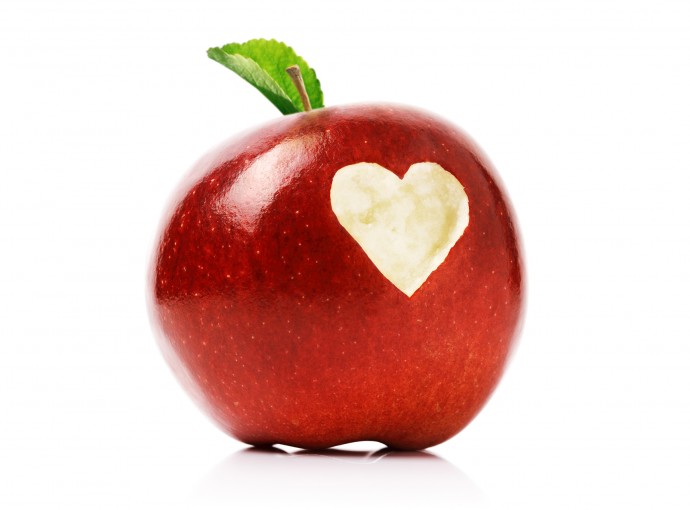 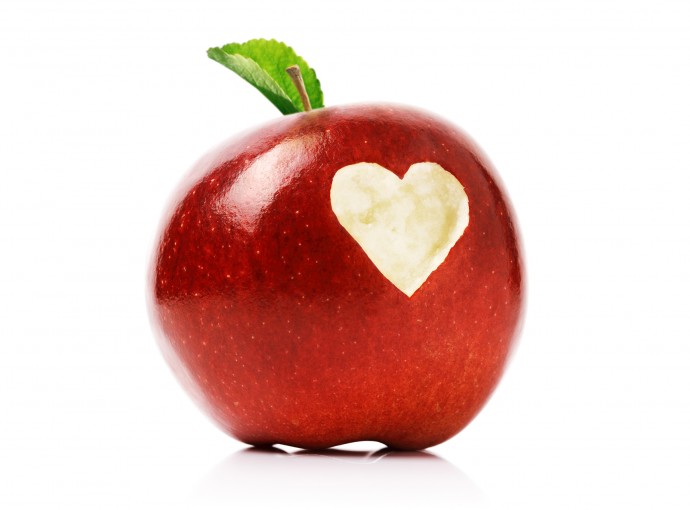 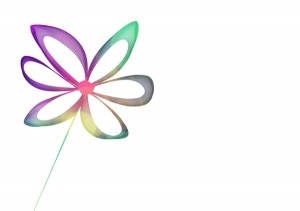 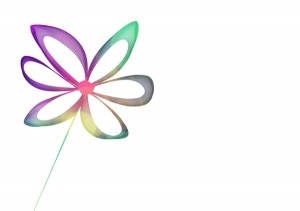 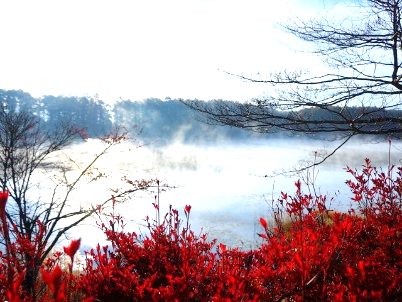 